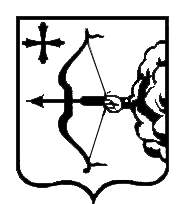 ПРОЕКТ №______ЗАКОН КИРОВСКОЙ ОБЛАСТИО внесении изменений в Закон Кировской области«О физической культуре и спорте в Кировской области»Принят Законодательным Собранием Кировской области Статья 1Внести в Закон Кировской области от 30 июля 2009 года № 405-ЗО 
«О физической культуре и спорте в Кировской области» (Сборник основных нормативных правовых актов органов государственной власти Кировской области, 2009, № 5 (125), ст. 4149; 2012, № 1 (139), часть 1, ст. 4840; 
№ 3 (141), ст. 4940; 2014, № 1 (151), ст. 5398; № 5 (155), ст. 5536; 2015, 
№ 6 (162), ст. 5823; 2016, № 1 (163), ст. 5867; № 3 (165), ст. 5941; Кировская правда, 2017, 20 июня) следующие изменения:1) в статье 12:а) часть 1 изложить в следующей редакции:«1. Спортивные сборные команды Кировской области – формируемые областными спортивными федерациями коллективы спортсменов, относящихся к различным возрастным группам, тренеров, ученых, специалистов в области физической культуры и спорта для подготовки к спортивным соревнованиям и участия в них от имени Кировской области.»;б) в абзаце первом части 8 слово «, медицинское» исключить;2) в пункте 4 части 2 статьи 14 слово «, медицинское» исключить. Статья 2Настоящий Закон вступает в силу по истечении десяти дней со дня официального опубликования.ГубернаторКировской области                                                                            И.В. Васильевг. Киров«____»____________2018 года№________   